SPRING 2018    EEOB 8896.14 Graduate SeminarClimate change impacts on the structure and function of lake phytoplankton and zooplankton communities.Course #36322; 1 credit (both sessions)Instructor: Dr. Jim Hood, EEOB (hood.211@osu.edu)Time and place: TBD based on participants’ schedules. If you plan to enroll in this seminar, contact Jim Hood (hood.211@osu.edu) soon so we can schedule a meeting time.In this graduate seminar, we will examine how climate change influences the structure and function freshwater phytoplankton and zooplankton communities. Our primary goal will be to understand how climate change influences the physiochemical environment in lakes (i.e., ice cover, water temperatures, physical mixing, nutrient and solute loading, etc.) and how those changes influence plankton community composition, interactions, and phenology. Throughout this graduate seminar, we will address multiple emerging questions related to climate change impacts on freshwater plankton. For instance, we will ask:  How the timing of warming (e.g., winter vs. summer) influences plankton succession and community structure? Whether climate change enhances the severity of harmful algal blooms? And how climate change influences the stability of plankton communities? To address these questions, we will discuss recent peer-reviewed publications concerning the impacts of climate change on plankton communities paired, when appropriate, with related foundational publications. The specific questions and publications will be tailored to match participates’ interests. 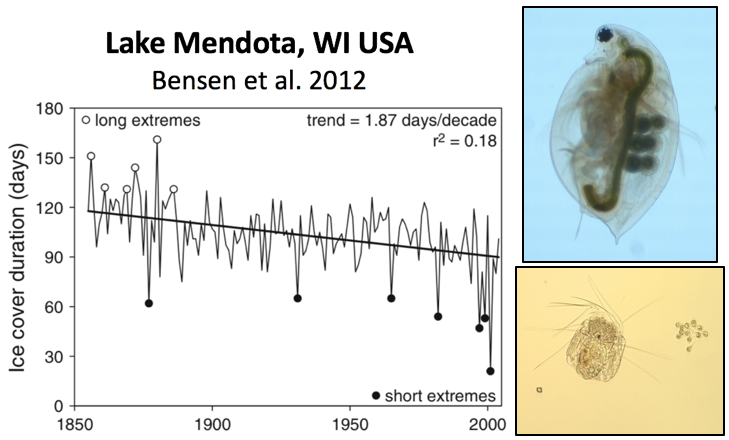 